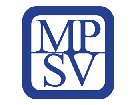 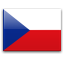 République tchèqueDate d'entrée: May 27, 2004Membre de l'AICESISMembre de l'ILOConseil de la Concertation Économique et SocialeTâches prioritaires: Stabiliser le versement de prestations sociales et de lancer des activités liées au processus de sélection d'un nouveau fournisseur de système de prestations sociales Plus de soutien aux familles avec enfants Appliquer l'augmentation du salaire minimum et de la hausse de l'indexation des pensions Renforcer la direction régionale de l'Office du Travail de la République tchèque en matière de politique active de l'emploi Compléter le financement de la transition des services sociaux pour les régions Stabiliser le bureau pour fournir de l'organisation, du personnel et des techniques de stabilisation de la station.Note on Social Dialogue (27.75 Kb) TéléchargerContacts+420 224 002 121 / +420 224 002 016kadecka.david@vlada.cz / tripartita@vlada.czwww.mpsv.cz (available only in czech)Government of the Czech Republic - Nabrezi Edvarda Benese 4 - 118 01 PRAGUE 1